子計畫三: 宜蘭南安國中107學年度辦理「戶外教育計畫」成果報告書壹、量之分析：一、107學年度教育部國民及學前教育署補助實施戶外教育計畫成果績效表      (三)學校發展戶外教育優質課程方案(子計畫三)貳、質之分析一、活動辦理之課程內涵與成效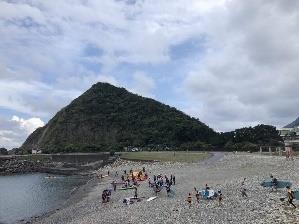 二、過程檢討透過文化工作者的介紹並走入漁村親近漁港的體驗課程，增進師生對漁村生活的認識及漁業捕撈演進的了解，結合現代海上休閒活動提升師生對海洋生態及產業改變的現象的認識，瞭解生態平衡的重要性。藉由海洋教育主題式體驗活動，透過實地參訪與面對面的接觸，經由觀察、體驗、實作與分享，培養學生主動觀察及問題解決的能力，推展在地海洋教育戶外教學，促進師生認識海洋、親近海洋、關心海洋，提升學生對社區環境及海洋教育正確的態度與知能，期許學生能擔任小解說員。建立海洋教育的環保及永續經營正確概念與知識，課程設計是以課程教學及實地參訪與體驗方式進行，除了認識海洋的自然景觀，體驗漁村文化的人文風情。也讓學生了解到漁村發展興衰，理解海洋資源的利用與枯竭是息息相關，讓海洋教育與學生生活能結合落實課程精神，能自省體認到海洋資源保護的重要與急迫性。在地文化體驗活動對參與者最重要的是需有教育意涵，透過課程規劃，以「自發、互動、共好」為理念，期待海洋教育「知海、親海、愛海」能深植在每一位學生心中， 一同守護海洋，建立永續海洋資源永續經營理念，培育具有海洋思維的下一代。三、問題解決策略讓學生於活動開始前解說了解學習目標，並在結束後完成學習單，將活動過程反思與紀錄後內化成個體的學習。要讓教師與學生共同學習成長，不單是學生紀錄活動，有實作課程讓師生一起參與， 可以使學習更有效益。四、活動照片或學習紀錄(請附上清晰照片至少20張、學習單或相關回饋圖表，並加註說明文字)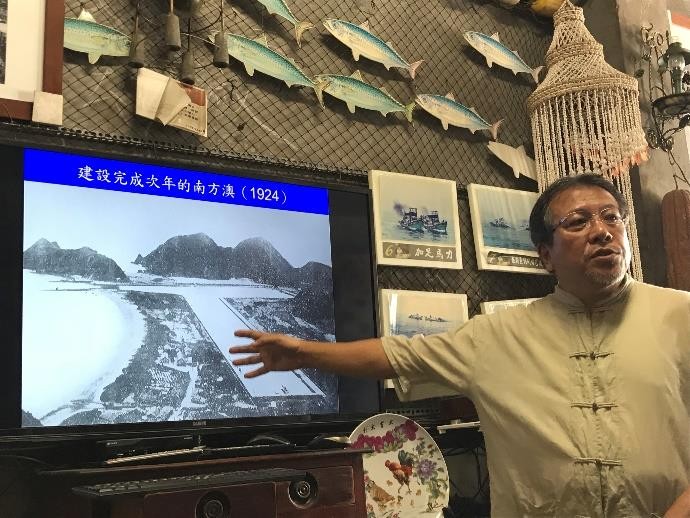 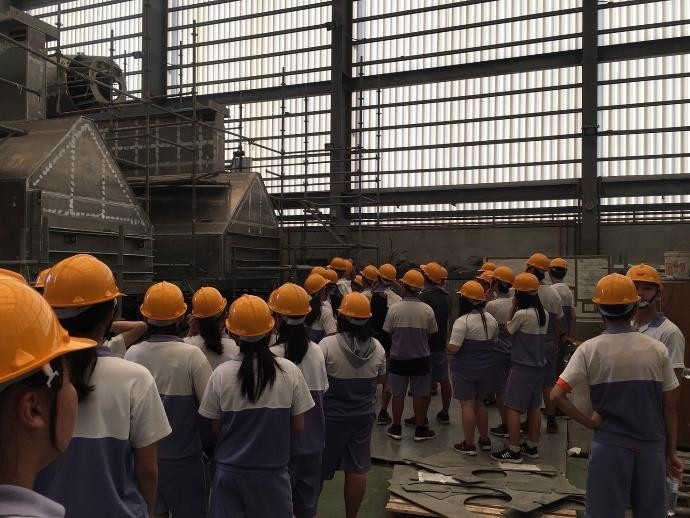 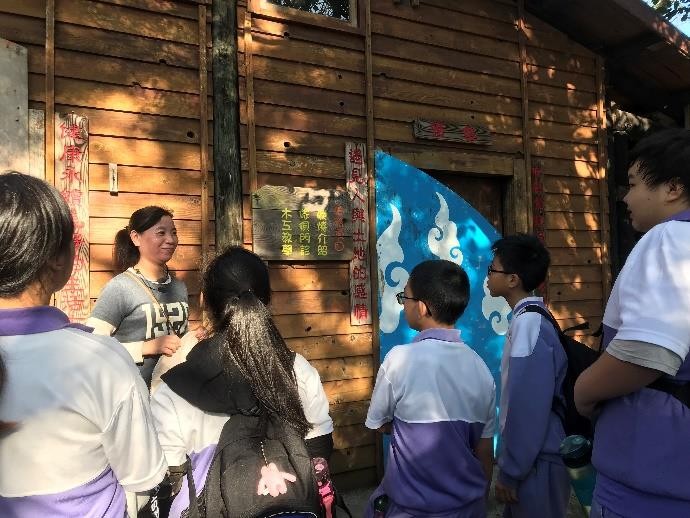 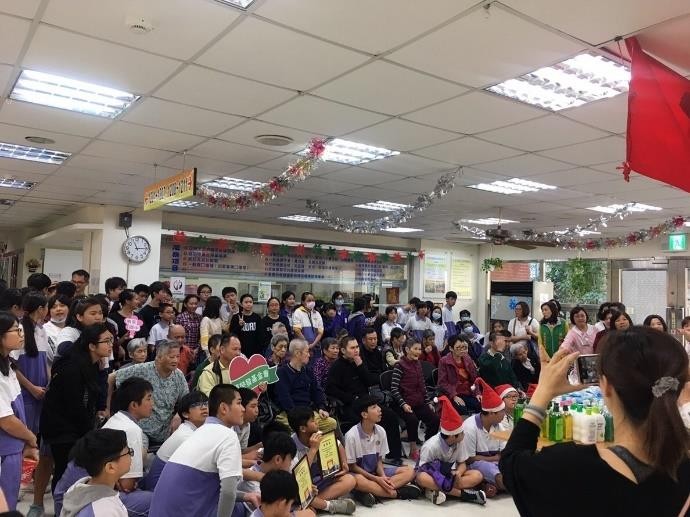 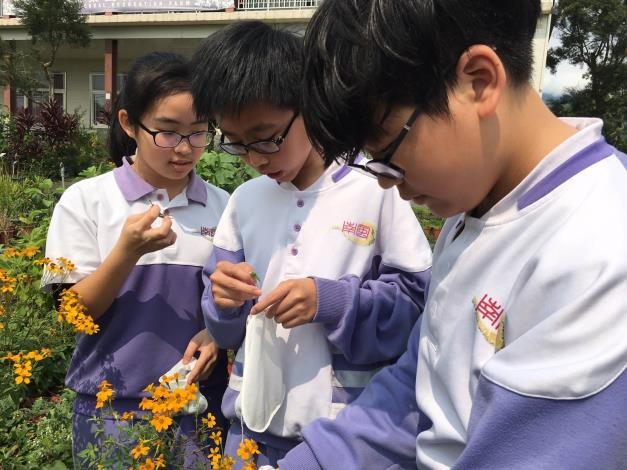 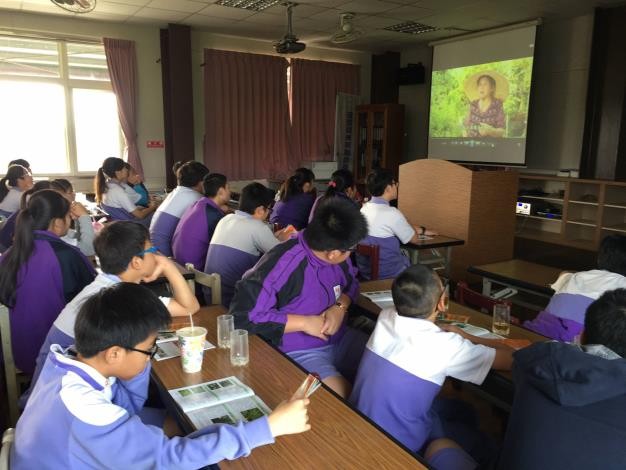 承辦人：	單位主管：	校長：木舟、老船長故事等理念設計課程， 並走出社區與環 境、社會互動。南安國中為漁鄉的學校，依山傍海，海洋自然資源非常的充沛，是南安師生可資利用的廣闊學習場域，稱之為天然教室應屬適切。木舟、老船長故事等理念設計課程， 並走出社區與環 境、社會互動。南安國中為漁鄉的學校，依山傍海，海洋自然資源非常的充沛，是南安師生可資利用的廣闊學習場域，稱之為天然教室應屬適切。木舟、老船長故事等理念設計課程， 並走出社區與環 境、社會互動。南安國中為漁鄉的學校，依山傍海，海洋自然資源非常的充沛，是南安師生可資利用的廣闊學習場域，稱之為天然教室應屬適切。究與實作課程增加課程的廣度、提升學習品質， 使學習的成效更臻完善。究與實作課程增加課程的廣度、提升學習品質， 使學習的成效更臻完善。究與實作課程增加課程的廣度、提升學習品質， 使學習的成效更臻完善。者」。者」。四、課程資訊四、課程資訊四、課程資訊四、課程資訊四、課程資訊四、課程資訊四、課程資訊四、課程資訊四、課程資訊四、課程資訊四、課程資訊場域類型觀光工廠休閒農場休閒農場蘭博家族文教社政文教社政文教社政人文歷史自然景點遊憩教室場域類型vvvvvvvv場域類型美食特產生態步道生態步道場域類型vv鄉鎮別頭城鎮礁溪鄉礁溪鄉壯圍鄉宜蘭市宜蘭市宜蘭市員山鄉五結鄉羅東鎮鄉鎮別vv鄉鎮別三星鄉大同鄉大同鄉冬山鄉蘇澳鎮蘇澳鎮蘇澳鎮南澳鄉鄉鎮別vvv年段ㄧ年級二年級二年級三年級四年級四年級四年級五年級六年級年段年段七年級八年級八年級九年級年段vvvv融入領域語文數學數學自然與生活科技社會社會社會藝術與人文健康與體育綜合融入領域vvvvvvvv五、注意事項：五、注意事項：五、注意事項：五、注意事項：五、注意事項：五、注意事項：五、注意事項：五、注意事項：五、注意事項：五、注意事項：五、注意事項：1、學生體驗水域活動必須穿著救生衣，必先前了解獨木舟操作與安全事項。2、學生走讀社區活動，行徑路隊必須遵守交通規則，請師長領導與壓後。1、學生體驗水域活動必須穿著救生衣，必先前了解獨木舟操作與安全事項。2、學生走讀社區活動，行徑路隊必須遵守交通規則，請師長領導與壓後。1、學生體驗水域活動必須穿著救生衣，必先前了解獨木舟操作與安全事項。2、學生走讀社區活動，行徑路隊必須遵守交通規則，請師長領導與壓後。1、學生體驗水域活動必須穿著救生衣，必先前了解獨木舟操作與安全事項。2、學生走讀社區活動，行徑路隊必須遵守交通規則，請師長領導與壓後。1、學生體驗水域活動必須穿著救生衣，必先前了解獨木舟操作與安全事項。2、學生走讀社區活動，行徑路隊必須遵守交通規則，請師長領導與壓後。1、學生體驗水域活動必須穿著救生衣，必先前了解獨木舟操作與安全事項。2、學生走讀社區活動，行徑路隊必須遵守交通規則，請師長領導與壓後。1、學生體驗水域活動必須穿著救生衣，必先前了解獨木舟操作與安全事項。2、學生走讀社區活動，行徑路隊必須遵守交通規則，請師長領導與壓後。1、學生體驗水域活動必須穿著救生衣，必先前了解獨木舟操作與安全事項。2、學生走讀社區活動，行徑路隊必須遵守交通規則，請師長領導與壓後。1、學生體驗水域活動必須穿著救生衣，必先前了解獨木舟操作與安全事項。2、學生走讀社區活動，行徑路隊必須遵守交通規則，請師長領導與壓後。1、學生體驗水域活動必須穿著救生衣，必先前了解獨木舟操作與安全事項。2、學生走讀社區活動，行徑路隊必須遵守交通規則，請師長領導與壓後。1、學生體驗水域活動必須穿著救生衣，必先前了解獨木舟操作與安全事項。2、學生走讀社區活動，行徑路隊必須遵守交通規則，請師長領導與壓後。六、教材內容六、教材內容六、教材內容六、教材內容六、教材內容六、教材內容六、教材內容六、教材內容六、教材內容六、教材內容六、教材內容活動別教學活動說明教學活動說明教學活動說明教學活動說明教學時間教學時間參考資料參考資料參考資料參考資料陶板魚製作1、 搭車前往壯圍國小。2、解說陶土特性。3、在陶土板上描繪出魚的外型，1、 搭車前往壯圍國小。2、解說陶土特性。3、在陶土板上描繪出魚的外型，1、 搭車前往壯圍國小。2、解說陶土特性。3、在陶土板上描繪出魚的外型，1、 搭車前往壯圍國小。2、解說陶土特性。3、在陶土板上描繪出魚的外型，50分10分30分50分10分30分利用視覺藝術課介紹魚體結構 。介紹南方澳漁村常見的鯖魚。視覺藝術老師說明魚體結構繪製事項。利用視覺藝術課介紹魚體結構 。介紹南方澳漁村常見的鯖魚。視覺藝術老師說明魚體結構繪製事項。利用視覺藝術課介紹魚體結構 。介紹南方澳漁村常見的鯖魚。視覺藝術老師說明魚體結構繪製事項。利用視覺藝術課介紹魚體結構 。介紹南方澳漁村常見的鯖魚。視覺藝術老師說明魚體結構繪製事項。切出魚型土板。4 、善用手工具裝飾技法刻劃魚鱗。5、利用土球(大點、小點)黏貼板法，來表現魚鱗效果。6、陶土素燒7、搭車20分切出魚型土板。4 、善用手工具裝飾技法刻劃魚鱗。5、利用土球(大點、小點)黏貼板法，來表現魚鱗效果。6、陶土素燒7、搭車15分切出魚型土板。4 、善用手工具裝飾技法刻劃魚鱗。5、利用土球(大點、小點)黏貼板法，來表現魚鱗效果。6、陶土素燒7、搭車35切出魚型土板。4 、善用手工具裝飾技法刻劃魚鱗。5、利用土球(大點、小點)黏貼板法，來表現魚鱗效果。6、陶土素燒7、搭車分切出魚型土板。4 、善用手工具裝飾技法刻劃魚鱗。5、利用土球(大點、小點)黏貼板法，來表現魚鱗效果。6、陶土素燒7、搭車50分1、 搭車前往大安藥草園。2、 藥用植物生態教學介紹。3、 藥用植物生態園區實地走察。4、 天然藥草防蚊液 DIY5、 學習單及作品呈現進行心得分享6、 搭車各類藥草介紹1、 搭車前往大安藥草園。2、 藥用植物生態教學介紹。3、 藥用植物生態園區實地走察。4、 天然藥草防蚊液 DIY5、 學習單及作品呈現進行心得分享6、 搭車35分20分http://www.daanbio.com.tw/joinus_5/eq.p hp大安藥草園1、 搭車前往大安藥草園。2、 藥用植物生態教學介紹。3、 藥用植物生態園區實地走察。4、 天然藥草防蚊液 DIY5、 學習單及作品呈現進行心得分享6、 搭車40分35分1、 搭車前往大安藥草園。2、 藥用植物生態教學介紹。3、 藥用植物生態園區實地走察。4、 天然藥草防蚊液 DIY5、 學習單及作品呈現進行心得分享6、 搭車20分1、 搭車前往大安藥草園。2、 藥用植物生態教學介紹。3、 藥用植物生態園區實地走察。4、 天然藥草防蚊液 DIY5、 學習單及作品呈現進行心得分享6、 搭車50分1、 步行前往參訪龍德造船廠2、 聽取講師介紹及踏查。3、 步行至三剛鋼鐵廠4、 聽取講師簡報。5、 步行返校6、 本活動成果以學習單呈現由特色課程完成。15分25分10分利用週會課介紹南方澳地形地貌介紹漁村及地方特色。介紹三剛鋼鐵廠及造船廠重點發展。老師說明海洋資源與永續關係。1、 步行前往參訪龍德造船廠2、 聽取講師介紹及踏查。3、 步行至三剛鋼鐵廠4、 聽取講師簡報。5、 步行返校6、 本活動成果以學習單呈現由特色課程完成。20分三剛鋼鐵廠及龍德造船廠1、 步行前往參訪龍德造船廠2、 聽取講師介紹及踏查。3、 步行至三剛鋼鐵廠4、 聽取講師簡報。5、 步行返校6、 本活動成果以學習單呈現由特色課程完成。1、 步行前往參訪龍德造船廠2、 聽取講師介紹及踏查。3、 步行至三剛鋼鐵廠4、 聽取講師簡報。5、 步行返校6、 本活動成果以學習單呈現由特色課程完成。15分1、 步行前往參訪龍德造船廠2、 聽取講師介紹及踏查。3、 步行至三剛鋼鐵廠4、 聽取講師簡報。5、 步行返校6、 本活動成果以學習單呈現由特色課程完成。20分1、 步行前往參訪參訪漁會及祝大魚2、 聽取講師介紹及壽司體驗。3、 步行返校4、 本活動成果以學習單呈現由特色課程完成。1.利用週會課介紹南方澳人文風情1、 步行前往參訪參訪漁會及祝大魚2、 聽取講師介紹及壽司體驗。3、 步行返校4、 本活動成果以學習單呈現由特色課程完成。15分2. 介紹漁會及祝大魚特色。1、 步行前往參訪參訪漁會及祝大魚2、 聽取講師介紹及壽司體驗。3、 步行返校4、 本活動成果以學習單呈現由特色課程完成。45分3. 帶領學生走訪踏查。1、 步行前往參訪參訪漁會及祝大魚2、 聽取講師介紹及壽司體驗。3、 步行返校4、 本活動成果以學習單呈現由特色課程完成。4. 老師說明學校與社區互動永續關係。1、 步行前往參訪參訪漁會及祝大魚2、 聽取講師介紹及壽司體驗。3、 步行返校4、 本活動成果以學習單呈現由特色課程完成。15分漁會及祝大魚1、 步行前往參訪參訪漁會及祝大魚2、 聽取講師介紹及壽司體驗。3、 步行返校4、 本活動成果以學習單呈現由特色課程完成。1、 步行前往參訪參訪漁會及祝大魚2、 聽取講師介紹及壽司體驗。3、 步行返校4、 本活動成果以學習單呈現由特色課程完成。20分1、 步行前往參訪珊瑚法界博物館及春陽號2、 聽取珊瑚法界博物館館長介紹。3、 步行春陽號4、 聽取春陽號吳老師簡報。5、 步行返校。15分1.師生實地參訪參珊瑚法界博物館，了解珊瑚1、 步行前往參訪珊瑚法界博物館及春陽號2、 聽取珊瑚法界博物館館長介紹。3、 步行春陽號4、 聽取春陽號吳老師簡報。5、 步行返校。生態環境、採珊瑚工法、永續生態的理念。1、 步行前往參訪珊瑚法界博物館及春陽號2、 聽取珊瑚法界博物館館長介紹。3、 步行春陽號4、 聽取春陽號吳老師簡報。5、 步行返校。30分2.師生實地參訪春陽號請吳小枚老師介紹南方1、 步行前往參訪珊瑚法界博物館及春陽號2、 聽取珊瑚法界博物館館長介紹。3、 步行春陽號4、 聽取春陽號吳老師簡報。5、 步行返校。澳文史、地方文創、移工文化。參珊瑚法界博1、 步行前往參訪珊瑚法界博物館及春陽號2、 聽取珊瑚法界博物館館長介紹。3、 步行春陽號4、 聽取春陽號吳老師簡報。5、 步行返校。10分物館、春陽號1、 步行前往參訪珊瑚法界博物館及春陽號2、 聽取珊瑚法界博物館館長介紹。3、 步行春陽號4、 聽取春陽號吳老師簡報。5、 步行返校。1、 步行前往參訪珊瑚法界博物館及春陽號2、 聽取珊瑚法界博物館館長介紹。3、 步行春陽號4、 聽取春陽號吳老師簡報。5、 步行返校。20分1、 步行前往參訪珊瑚法界博物館及春陽號2、 聽取珊瑚法界博物館館長介紹。3、 步行春陽號4、 聽取春陽號吳老師簡報。5、 步行返校。15分七、學習資源七、學習資源七、學習資源七、學習資源校內學習資源：藝術與人文、健康與體育、社會、綜合、語文課程等課程安排，教職員工人力投入校外學習資源：計畫專款補助、社區志工媽媽協助、社區耆老與老師的講說校內學習資源：藝術與人文、健康與體育、社會、綜合、語文課程等課程安排，教職員工人力投入校外學習資源：計畫專款補助、社區志工媽媽協助、社區耆老與老師的講說校內學習資源：藝術與人文、健康與體育、社會、綜合、語文課程等課程安排，教職員工人力投入校外學習資源：計畫專款補助、社區志工媽媽協助、社區耆老與老師的講說校內學習資源：藝術與人文、健康與體育、社會、綜合、語文課程等課程安排，教職員工人力投入校外學習資源：計畫專款補助、社區志工媽媽協助、社區耆老與老師的講說校內學習資源：藝術與人文、健康與體育、社會、綜合、語文課程等課程安排，教職員工人力投入校外學習資源：計畫專款補助、社區志工媽媽協助、社區耆老與老師的講說八、聯絡資訊八、聯絡資訊八、聯絡資訊八、聯絡資訊八、聯絡資訊單位名稱聯絡人電話開放時間收費明細宜蘭大安藥園休閒農場陳老師03-9232808週一至週日 上午8：00 ～ 下午5：00，例假日照常開放依課程需求安排， 收費計價三剛鋼鐵文物館廖大慶03-99624659：00 ~17：00免門票（導覽須預約並收費）祝大魚林國賓03-9951050週一至週日 上午9：00 ～ 下午5：00，例假日照常開放依課程需求安排， 收費計價珊瑚法界賴元淵03-996 3355館內珊瑚參觀採預約制導覽須預約並收費春陽號吳小枚03-9971256週一至週日 上午11：00 ～ 下午20：00導覽須預約並收費九、網頁連結九、網頁連結九、網頁連結九、網頁連結九、網頁連結大安藥草園 http://www.daanbio.com.tw/龍德造船廠 http://www.lts.com.tw/LungTeh/tw/about_us珊瑚法界 http://www.coralmuseum.net/museum.php春陽號 http://eastbluedm.blogspot.com/2016/10/49.html大安藥草園 http://www.daanbio.com.tw/龍德造船廠 http://www.lts.com.tw/LungTeh/tw/about_us珊瑚法界 http://www.coralmuseum.net/museum.php春陽號 http://eastbluedm.blogspot.com/2016/10/49.html大安藥草園 http://www.daanbio.com.tw/龍德造船廠 http://www.lts.com.tw/LungTeh/tw/about_us珊瑚法界 http://www.coralmuseum.net/museum.php春陽號 http://eastbluedm.blogspot.com/2016/10/49.html大安藥草園 http://www.daanbio.com.tw/龍德造船廠 http://www.lts.com.tw/LungTeh/tw/about_us珊瑚法界 http://www.coralmuseum.net/museum.php春陽號 http://eastbluedm.blogspot.com/2016/10/49.html大安藥草園 http://www.daanbio.com.tw/龍德造船廠 http://www.lts.com.tw/LungTeh/tw/about_us珊瑚法界 http://www.coralmuseum.net/museum.php春陽號 http://eastbluedm.blogspot.com/2016/10/49.html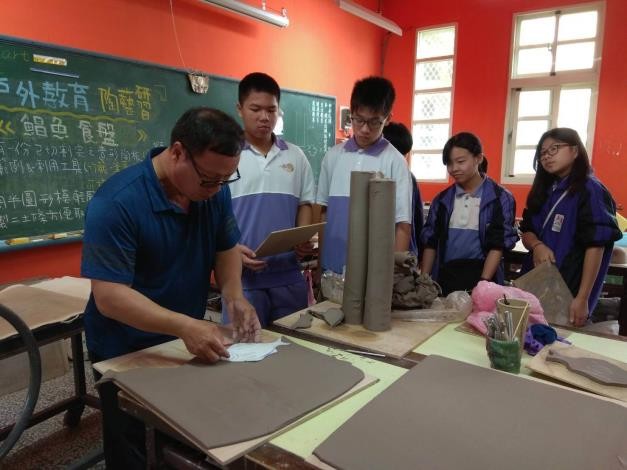 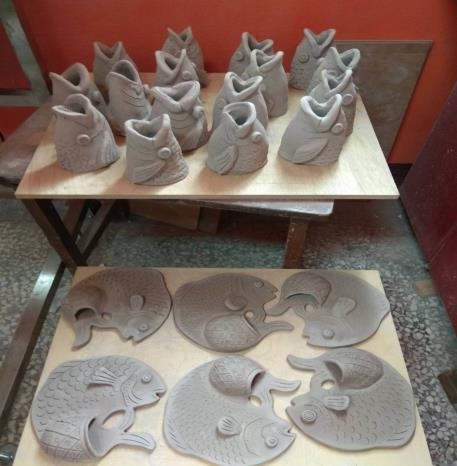 108.04.03七年級壯圍國小陶板魚108.04.03七年級壯圍國小陶板魚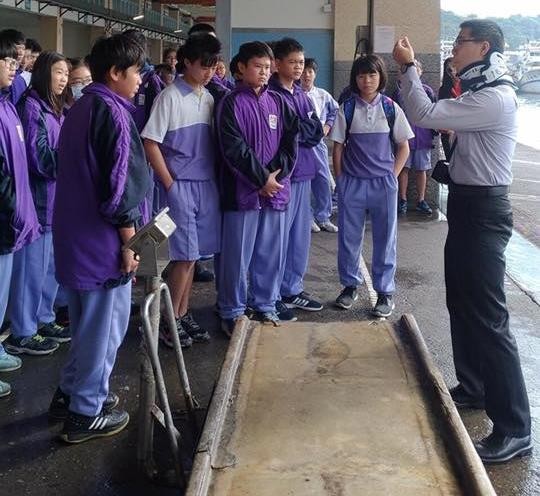 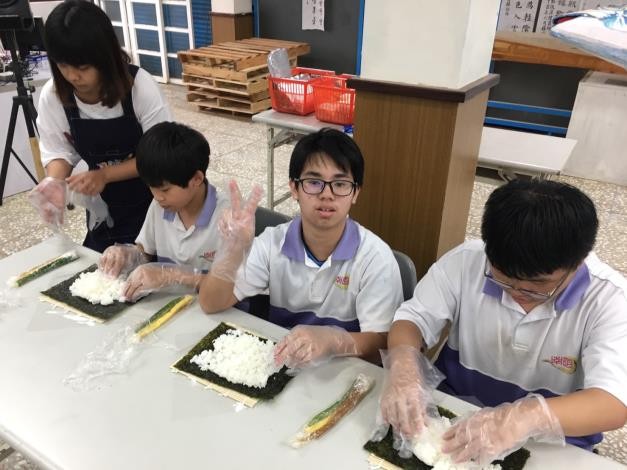 108.06.13學生參訪南方澳魚市場108.06.13 魚市場祝大魚製作壽司飯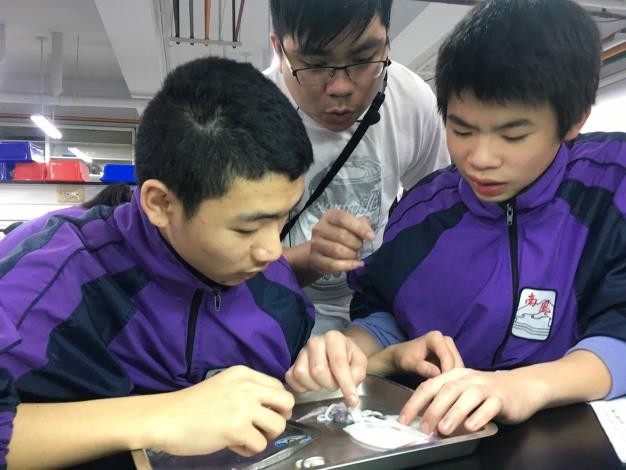 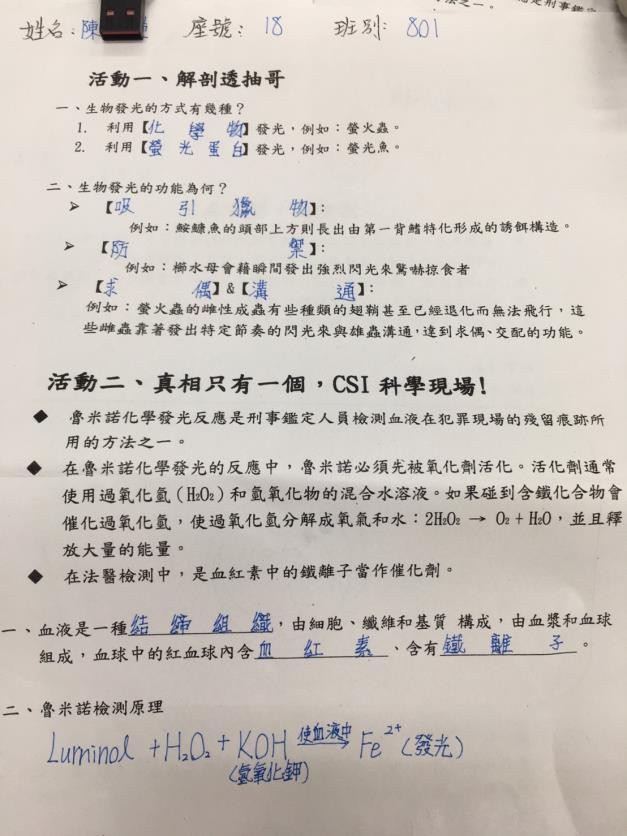 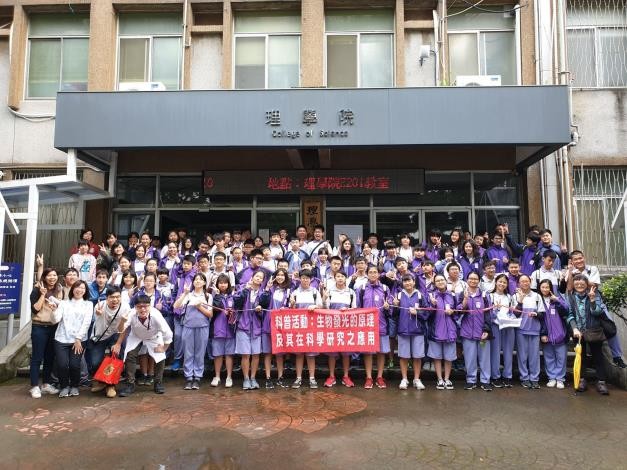 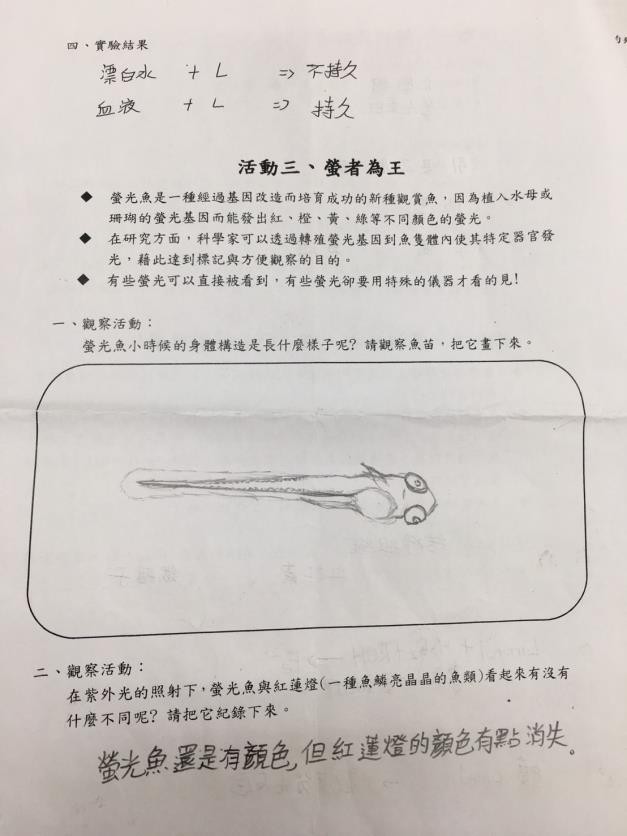 108.04.03師大生命科學系參訪(上)學生解剖(下)學生學習單第一頁108.04.03師大生命科學系參訪(上)全體合照(下)學生學習單第二頁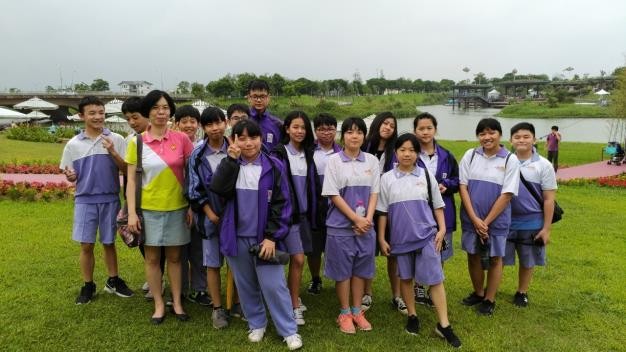 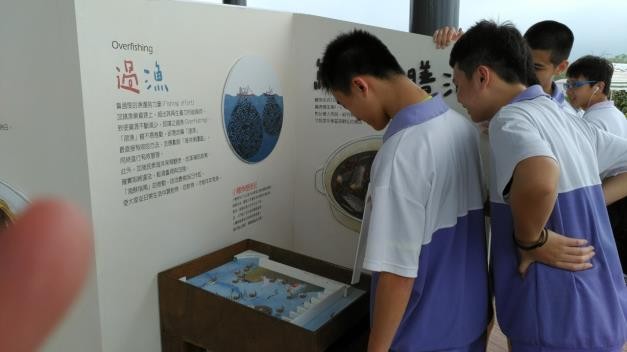 108.04.10學生參加宜蘭綠博活動108.04.10學生參加宜蘭綠博活動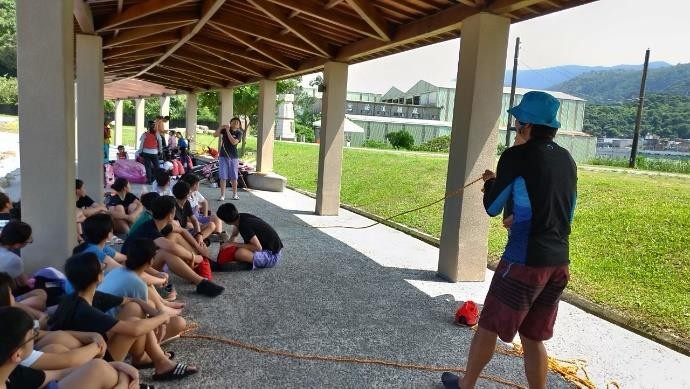 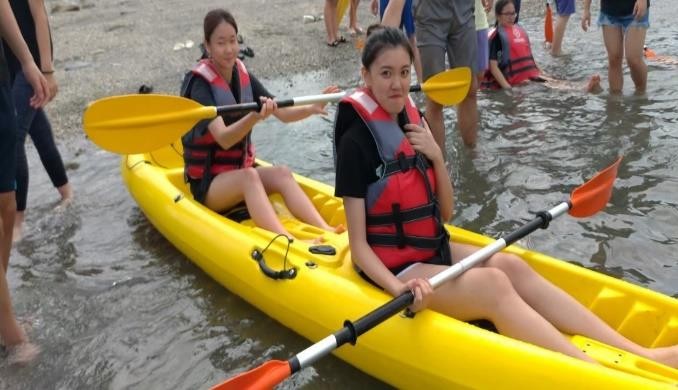 108.06.05學生到豆腐岬拋繩練習108.06.05學生到豆腐岬獨木舟體驗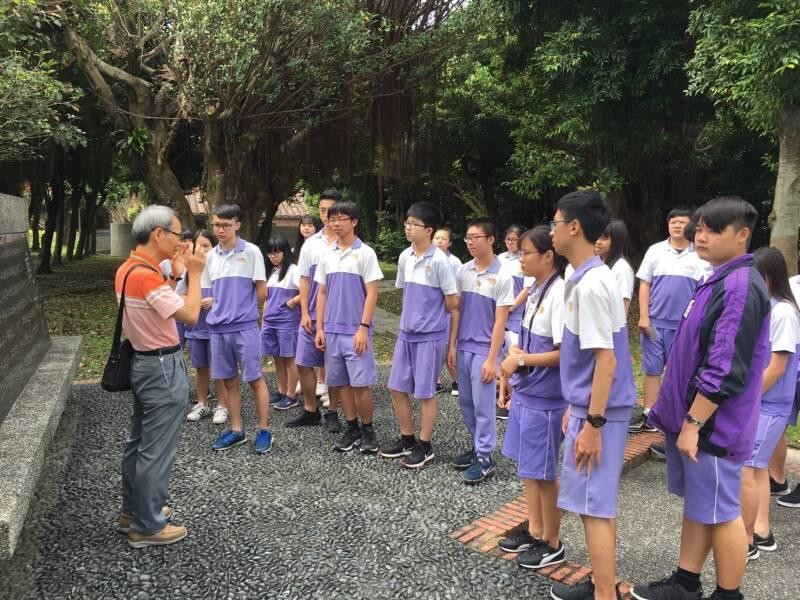 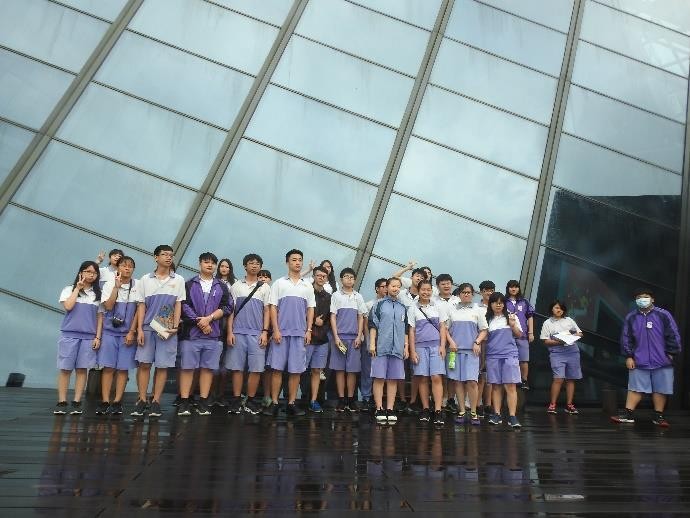 108.06.04九年級慈林參訪108.06.04九年級蘭陽博物館參訪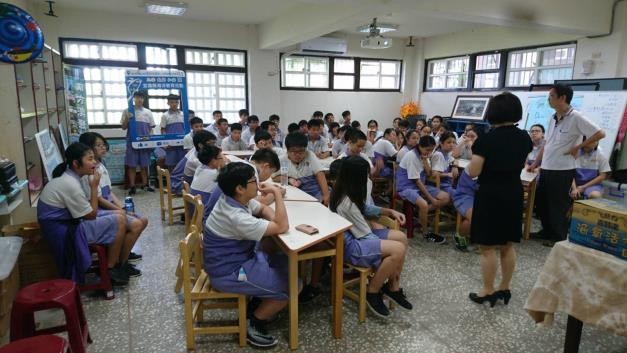 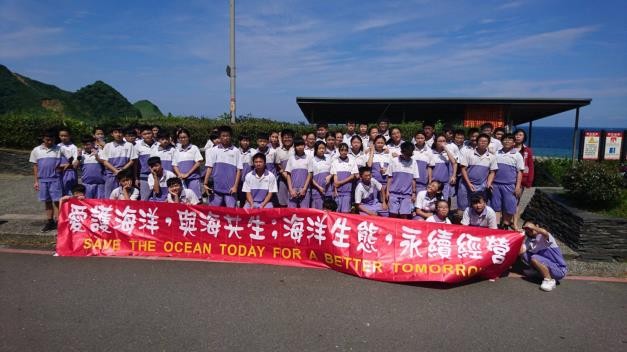 108.06.19淨灘活動前說明108.06.19豆腐岬淨灘活動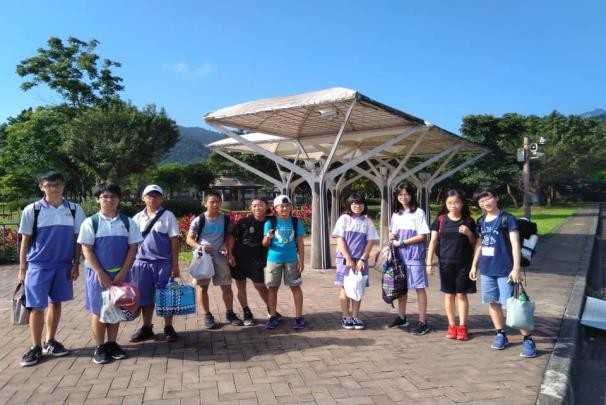 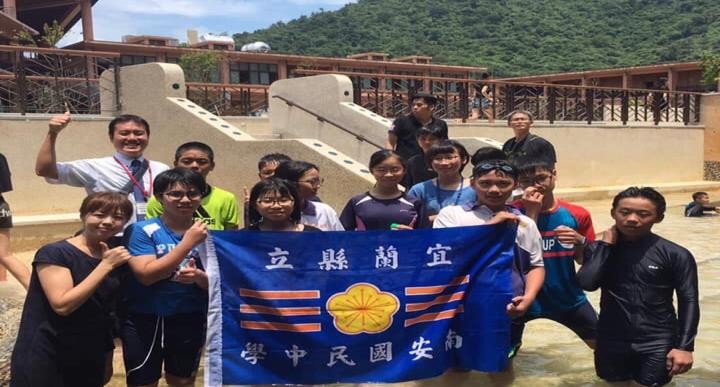 108.06.26武荖坑生態之旅108.06.26蘇澳冷泉節活動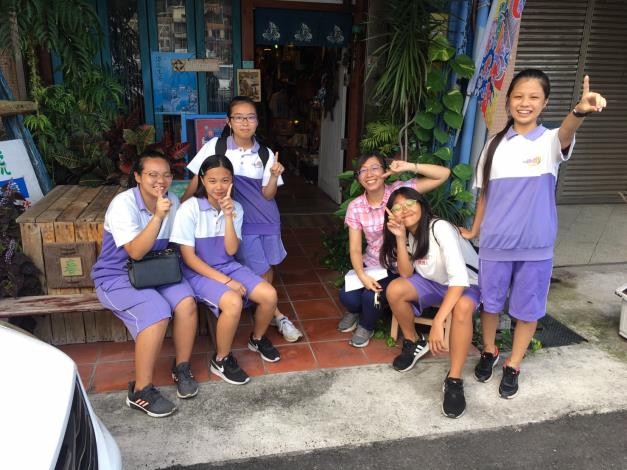 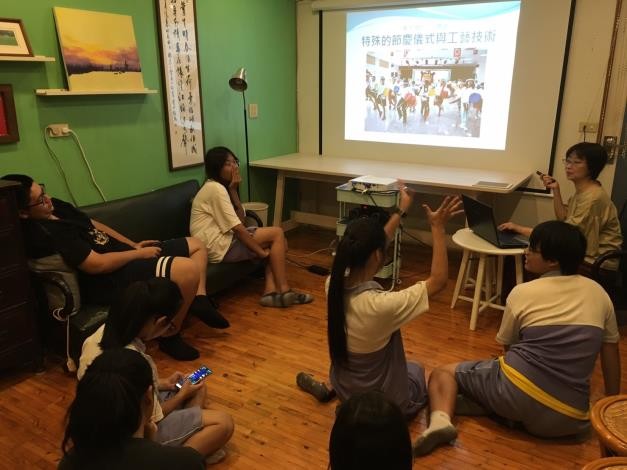 108.07.12地方文創之旅-春陽號108.07.12地方文創之旅-春陽號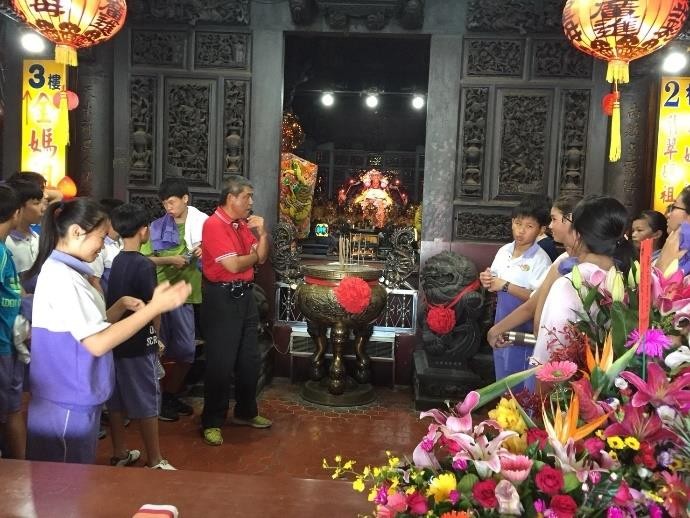 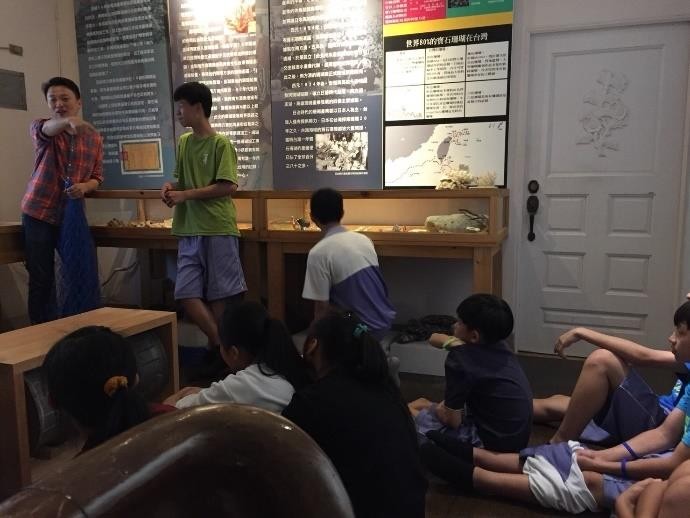 108.07.12地方廟宇走讀-南天宮108.07.12珊瑚法界導覽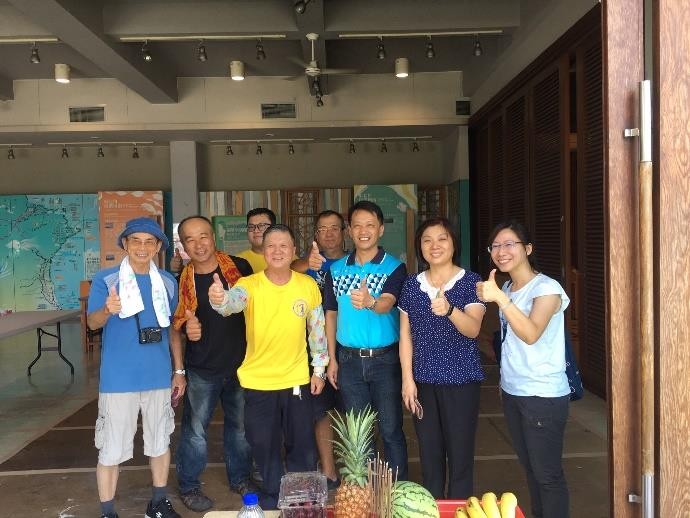 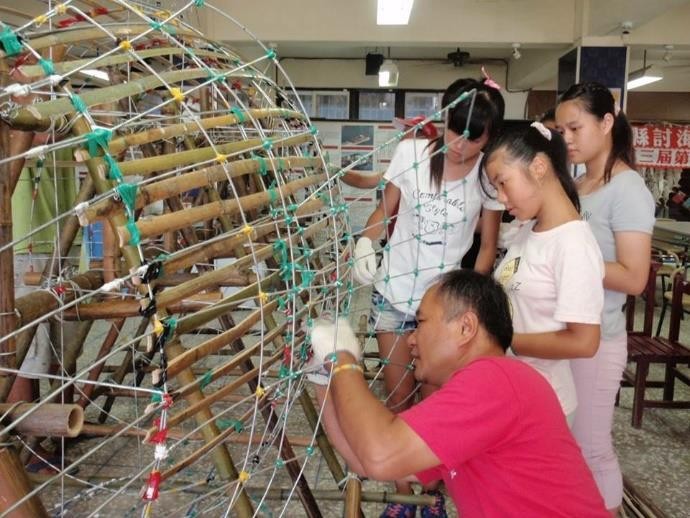 108.07南方澳鯖魚節開工典禮108.07學生參與鯖魚模型與彩繪